海南省医疗保障局公布“双通道”定点医疗机构和定点零售药店名单截至2024年2月底，我省共有64家“双通道”定点医疗机构和48家“双通道”定点零售药店。为方便广大群众就医购药，现将名单公布如下：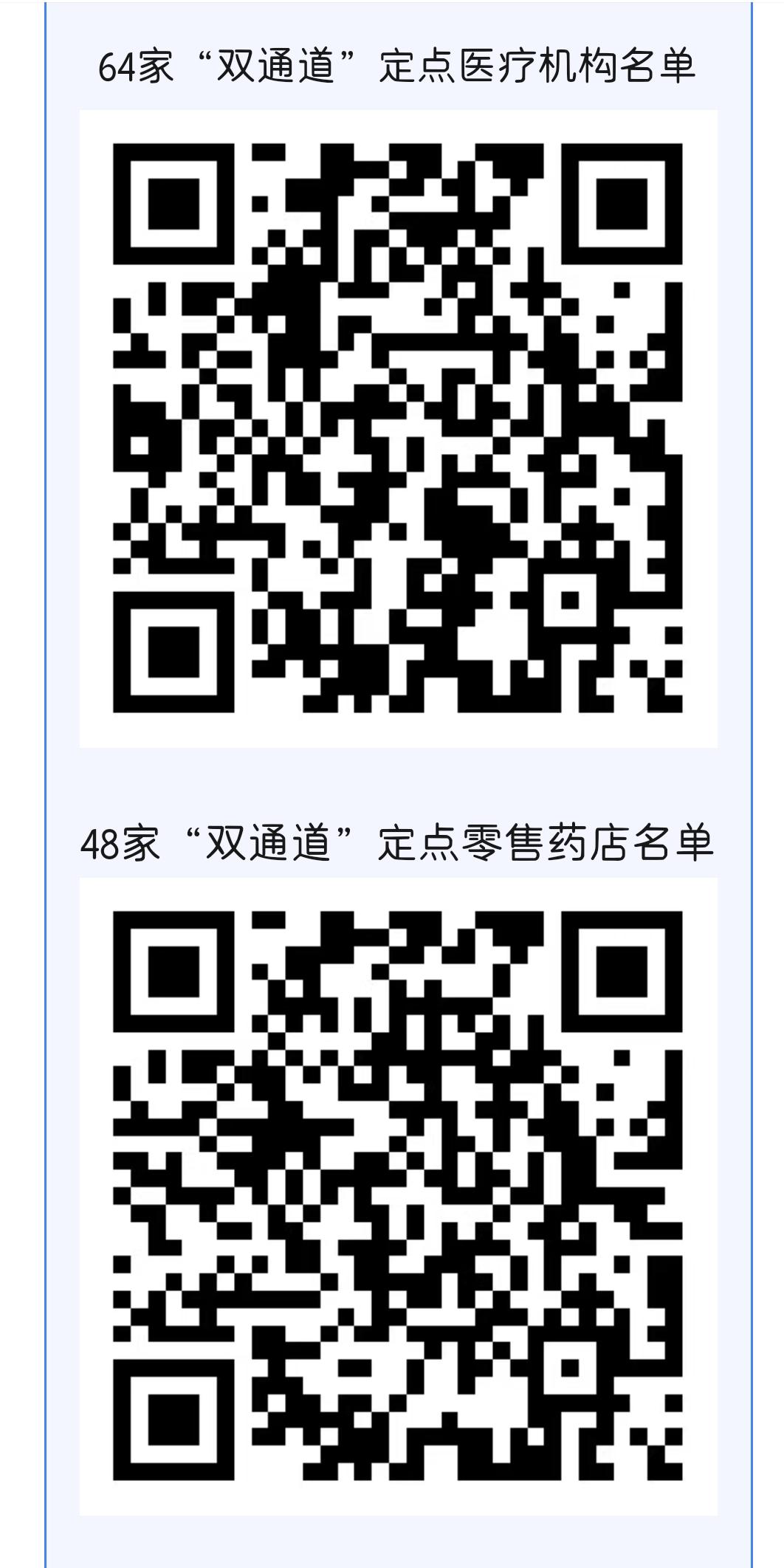 